  Executive Board Meeting 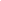 CALL MEETING TO ORDER4:38ASCERTAINMENT OF QUORUM A majority quorum must be established to hold a bona fide meeting President Baraj: Present.  VP abad: Unexcused absent t. Director Griffiths: Present. Director Vasquez: Present. Director Grewal: Present. Director Ball: Present  CORRECTIONS TO THE MINUTES        The Body will discuss and correct minutes from previous meetings.The Body will consider the approval of minutes from the meeting held on Wednesday, November 2, 2022. PUBLIC COMMENTThis segment of the meeting is reserved for persons desiring to address the Body on any matter of concern that is not stated on the agenda. A time limit of three (3) minutes per speaker and fifteen (15) minutes per topic shall be observed. The law does not permit any action to be taken, nor extended discussion of any items not on the agenda. The Body may briefly respond to statements made or questions posed, however, for further information, please contact the BCSGA Vice President for the item of discussion to be placed on a future agenda. (Brown Act §54954.3)REPORTS OF THE ASSOCIATIONThe chair shall recognize any officer of the association, including the BCSGA Advisor, to offer a report on official activities since the previous meeting and make any summary announcements deemed necessary for no longer than three minutes, save the advisor, who has infinite time. Vice PresidentRemember that you can collaborate and network with other departments and programs to put on events. Remember that this is going to go by fast so pp REPORTS FROM THE EXECUTIVE OFFICERS        The Chair shall recognize the Executive Officers and Departments to report for no longer than three minutes on the activities since the previous meetingOffice of the PresidentCollege council meeting on Friday and Accreditation meeting on tuesday. Department of Student OrganizationsVet fest was really well and I was able to connect them with different organizations. Enjoyed table talk. ICC meeting on friday that Manager Griffiths will be hosting. Department of Student ActivitiesWe are working on creating ideas for study jam and how to support the rest of the students during finals week. Department of Legislative AffairsNothing to report. Department of FinanceCurriculum committee meeting tomorrow. Thank you Director Guzman for jumping in and being on the comittee. If there is someone else that can join the committee that wants to join please reach out, the Department really likes to have representatives. Thursdays from 2:30-4:00. There is a whole semester left and we still need senators so please keep letting people know.  Department of Public RelationsDepartment of Secretary Nothing to report KCCD Student TrusteeNothing to report. NEW BUSINESS        Items listed have not already been discussed and thus are considered for Senate consideration.DISCUSSION: Native American Heritage MonthDirector Ball: Interested in doing a pow wow. Pow Wows are held during winter or summer solstice. Drum circle to invite the local dancers and tribes; yet it was hard to. For the month they have themes. Maybe doing an information table and doing different articles about the history. Also doing a mural for remembrance. Deciding whether or not to do an event or push it on the table for next year. Look at the Diversity and Equity plan to get ideas. Event on the 28th from 11am-2pm. Please come up with a flyer. Aids Awareness Symposium Aids conference. If you want to attend then register, if you want to work then please let me know. You have to RSVP so that we know how many people are attending for food purposes. There will be two workshops, lunch, and then a keynote speaker followed by a ANNOUNCEMENTSThe Chair shall recognize in turn BCSGA Officers requesting the floor for a period not to exceed one minute. BC Blood Drive - Nov 22If you can donate blood please. We're hoping to get 60 units of blood. Those who donate blood will be entered into a drawing to win a prize.  Thanksgiving Recess- Nov 24It's next thursday so please prepare your belt. ADJOURNMENT5:02 pmWednesday, November 16, 20224:30 p.m. - 6 p.m.Zoom Meeting ID: 96504179517     Meeting Zoomlink :https://cccconfer.zoom.us/j/96504179517?pwd=NFMrVmVIU2V6eHdrWExtamJHYldzdz09     Meeting Zoomlink :https://cccconfer.zoom.us/j/96504179517?pwd=NFMrVmVIU2V6eHdrWExtamJHYldzdz09     Meeting Zoomlink :https://cccconfer.zoom.us/j/96504179517?pwd=NFMrVmVIU2V6eHdrWExtamJHYldzdz09